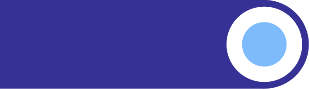 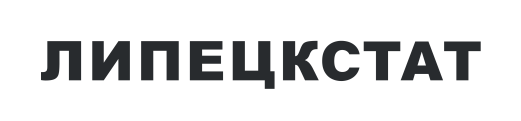 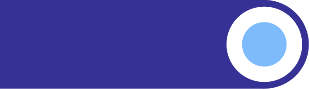 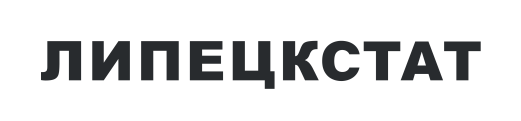 ЧИСЛЕННОСТЬ И СОСТАВ РАБОЧЕЙ СИЛЫ В ЛИПЕЦКОЙ ОБЛаСТИ В ВОЗРАСТЕ 15 ЛЕТ И СТАРШЕпо данным выборочных обследований рабочей силы в среднем за декабрь 2023 - февраль 2024г.При использовании информации ссылка на Липецкстат обязательнаЧисленность рабочейсилы,человекв том числев том числеЛица, не входящие в состав рабочей силыУровень безработицы в % к рабочей силеЧисленность рабочейсилы,человекзанятыебезработныеЛица, не входящие в состав рабочей силыУровень безработицы в % к рабочей силеВсего 594763580034147283556852,5   в том числе: городские жители38178237226595172139712,5 сельские жители21298120776952121417142,4 мужчины29568728818974971299222,5 женщины29907629184572312257632,4В отдельных случаях незначительные расхождения между итогом  и суммой слагаемых объясняются округлением данных.В отдельных случаях незначительные расхождения между итогом  и суммой слагаемых объясняются округлением данных.В отдельных случаях незначительные расхождения между итогом  и суммой слагаемых объясняются округлением данных.В отдельных случаях незначительные расхождения между итогом  и суммой слагаемых объясняются округлением данных.В отдельных случаях незначительные расхождения между итогом  и суммой слагаемых объясняются округлением данных.В отдельных случаях незначительные расхождения между итогом  и суммой слагаемых объясняются округлением данных.